ФЕДЕРАЛЬНОЕ ГОСУДАРСТВЕННОЕ АВТОНОМНОЕ ОБРАЗОВАТЕЛЬНОЕ УЧРЕЖДЕНИЕВЫСШЕГО ОБРАЗОВАНИЯ«САНКТ-ПЕТЕРБУРГСКИЙ ПОЛИТЕХНИЧЕСКИЙ УНИВЕРСИТЕТ  ПЕТРА ВЕЛИКОГО»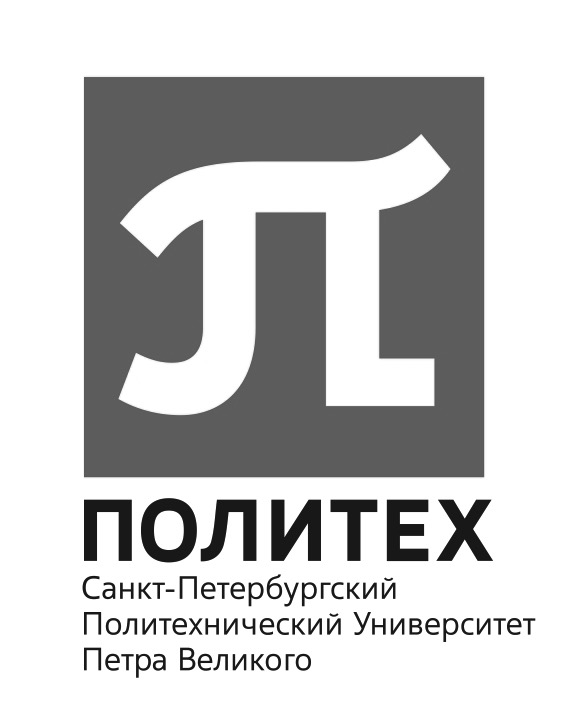 ДОЛЖНОСТНАЯ ИНСТРУКЦИЯведущего электроника(института, кафедры)Санкт-Петербург2015 г.Общие положения1.1.		Настоящая должностная инструкция разработана и утверждена в соответствии с положениями Трудового кодекса Российской Федерации и иных нормативно-правовых актов, регулирующих трудовые правоотношения в Российской Федерации.1.2.		Ведущий электроник Института (далее по тексту – ведущий электроник) относится к категории специалистов, назначаемых на должность и освобождаемых от должности приказом ректора (проректора, иного уполномоченного ректором лица) по представлению директора института и подчиняется непосредственно директору института, заведующему кафедрой.1.3.		На должность ведущего электроника принимается (переводится) лицо, имеющее высшее (техническое) образование и стаж работы в должности электроника I категории не менее 5 лет.1.4.		Ведущий электроник должен знать:-		постановления, распоряжения, приказы, методические и нормативные материалы по вопросам эксплуатации и ремонта электронного оборудования;-		технико-эксплуатационные характеристики, конструктивные особенности, назначение и режимы работы оборудования, правила его технической эксплуатации;-		технологию автоматической обработки информации;-		формализованные языки программирования;-		виды технических носителей информации;-		действующие системы счислений, шифров и кодов, стандартные программы и команды;-		основы математического обеспечения и программирования;-		методы разработки перспективных и текущих планов (графиков) работы и порядок составления отчетности об их выполнении;-		организацию ремонтного обслуживания;-		передовой отечественный и зарубежный опыт эксплуатации и технического обслуживания электронного оборудования;-		порядок составления заявок на электронное оборудование, запасные части, проведение ремонта и другой технической документации;-		основы экономики, организации труда и организации производства;-		законы и иные нормативные правовые акты Российской Федерации, регламентирующие образовательную, научную, хозяйственную и финансово-экономическую деятельность образовательных учреждений;-		постановления, распоряжения, приказы, другие руководящие и нормативные документы вышестоящих органов;-		основы работы с текстовыми редакторами, электронными таблицами, электронной почтой, браузерами, мультимедийным оборудованием;-		коллективный договор, иные локальные нормативные акты Университета;-		основы трудового законодательства;-		правила внутреннего трудового распорядка;-		правила и нормы охраны труда и пожарной безопасности.1.5.		Ведущий электроник в своей деятельности руководствуется законодательством Российской Федерации, иными нормативными правовыми актами, Уставом, Правилами внутреннего распорядка ФГАОУ ВО «СПбПУ», приказами, распоряжениями и указаниями ректора, проректора, непосредственного руководителя, иными локальными нормативными актами, трудовым договором, настоящей должностной инструкцией.2.	Должностные обязанностиВедущий электроник обязан:2.1.		Своевременно исполнять устные и письменные приказы, распоряжения, указания ректора, проректора, непосредственного руководителя.2.2.		 Обеспечивать правильную техническую эксплуатацию, бесперебойную работу электронного оборудования.2.3.		Участвовать в разработке перспективных и текущих планов и графиков работы, технического обслуживания и ремонта оборудования, мероприятий по улучшению его эксплуатации и повышению эффективности использования электронной техники.2.4.		Осуществлять подготовку электронно-вычислительных машин к работе, технический осмотр отдельных устройств и узлов, контролировать параметры и надежность электронных элементов оборудования, проводить тестовые проверки с целью своевременного обнаружения неисправностей, устранять их.2.5.		Производить наладку элементов и блоков электронно-вычислительных машин, радиоэлектронной аппаратуры и отдельных устройств и узлов.2.6.		Организовывать техническое обслуживание электронной техники, обеспечивает ее работоспособное состояние, рациональное использование, проведение профилактического и текущего ремонта.2.7.		Принимать меры по своевременному и качественному выполнению ремонтных работ согласно утвержденной документации.2.8.		Осуществлять контроль за проведением ремонта и испытаний электронного оборудования, за соблюдением инструкций по эксплуатации, техническому уходу за ним.2.9.		Участвовать в проверке технического состояния электронного оборудования, проведении профилактических осмотров и текущего ремонта, приемке его из капитального ремонта, а также в приемке и освоении вновь вводимого в эксплуатацию электронного оборудования.2.10.	Изучать возможность подключения дополнительных внешних устройств к электронно-вычислительным машинам с целью расширения их технических возможностей, создания вычислительных комплексов.2.11.	Вести учет и анализировать показатели использования электронного оборудования, изучать режимы работы и условия его эксплуатации, разрабатывать нормативные материалы по эксплуатации и техническому обслуживанию электронного оборудования.2.12.	Составлять заявки на электронное оборудование и запасные части к нему, техническую документацию на ремонт, отчеты о работе.2.13.	Осуществлять контроль за своевременным обеспечением электронной техники запасными частями и материалами, организовывать хранение радиоэлектронной аппаратуры.2.14.	Осуществлять руководство электрониками в пределах предоставленной компетенции.2.15.	Постоянно повышать свою квалификацию.2.16.	Соблюдать нормы служебной и профессиональной этики, правил делового поведения, Правил внутреннего трудового распорядка, а также требований по защите персональных данных.2.17.	Принимать самостоятельные решения в объеме полномочий.2.18.	Предоставлять ежедневную, еженедельную и ежемесячную отчетности по результатам работы по требованию непосредственного руководителя и в соответствии с формами, утвержденными руководителем.2.19.	Выполнять требования правил по охране труда и пожарной безопасности.ПраваВедущий электроник имеет право:3.1.		Знакомиться с проектами решений руководителя, касающимися вопросов его деятельности. 3.2.		Вносить на рассмотрение руководителя предложения по совершенствованию работы, связанной с исполнением своих должностных обязанностей.3.3.		Запрашивать и получать от должностных лиц и работников Университета информацию и документы, необходимые для исполнения своих должностных обязанностей.3.4.		Подписывать и визировать документы в пределах своей компетенции.3.5.		Участвовать в обсуждении и решении вопросов, касающихся исполняемых должностных обязанностей.3.6.		Сообщать непосредственному руководителю обо всех выявленных в процессе исполнения должностных обязанностей недостатках в трудовой деятельности и  вносить предложения по их устранению.3.7.		Участвовать в разработке документов в пределах своей компетенции.3.8.		Взаимодействовать с иными организациями и службами в пределах своей компетенции.ОтветственностьВедущий электроник несет ответственность:4.1.	За неисполнение или ненадлежащее исполнение своих должностных обязанностей, предусмотренных настоящей должностной инструкцией, - в пределах, определенных действующим трудовым законодательством Российской Федерации.4.2.	За правонарушения, совершенные в процессе осуществления своей деятельности, - в пределах, определенных действующим административным, уголовным и гражданским законодательством Российской Федерации.4.3.	За причинение материального ущерба - в пределах, определенных действующим трудовым и гражданским законодательством Российской Федерации.4.4.	За несоблюдение требований Правил внутреннего трудового распорядка, требований правил по охране труда и пожарной безопасности.4.5.	За несвоевременное и некачественное выполнение заданий, низкую исполнительскую дисциплину.4.6.	За невыполнение в установленные сроки плановых работ.4.7.	За разглашение охраняемой законом тайны (государственной, коммерческой, служебной и иной), ставшей известной работнику в связи с исполнением им трудовых обязанностей, в том числе разглашение персональных данных другого работника Университета, а также третьих лиц.Заключительные положения5.1. Настоящая должностная инструкция разработана на основе Квалификационной характеристики  должности «Электроник»  (Квалификационный справочник должностей руководителей, специалистов и других служащих, утв. Постановлением Минтруда России от 21.08.1998 N 37, в  ред. от 12.02.2014).«УТВЕРЖДАЮ»Первый проректорВ. В. Глухов   ______________«_____»  ____________   2015г.С должностной инструкцией ознакомлен(а), надлежаще заверенную копию на руки получил(а):С должностной инструкцией ознакомлен(а), надлежаще заверенную копию на руки получил(а):С должностной инструкцией ознакомлен(а), надлежаще заверенную копию на руки получил(а):«____»____________ 201__г.(дата)(подпись)(Фамилия, Имя, Отчество)Ответственный разработчик:(Должность)(подпись)(Ф.И.О.)(Ф.И.О.)Согласовано:Начальник Управления правового обеспеченияВ.М. ИвановВ.М. Иванов(подпись)